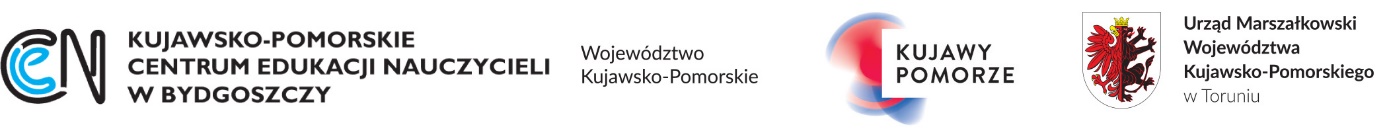   Kujawsko-Pomorskie Centrum Edukacji Nauczycieli w Bydgoszczyoraz Miasto  Bydgoszczzapraszają nauczycieli przedszkoli i wszystkich zainteresowanych nauczycieli z innych etapów edukacyjnych  na PSZCZELĄ ŚCIEŻKĘ – PRZYSTANEK, przyrodnicza  ścieżka dydaktyczna nad Balatonem,  w ramach realizacji  projektów BeePathNet  i   UL NA KÓŁKACH.Temat:  Zróżnicowanie przyrody Bydgoszczy ze szczególnym uwzględnieniem zagadnień związanych z ochroną owadów zapylających,  czyli o tym, co żyje nad Balatonem w BydgoszczyProwadzący:  Dawid Kilon: przyrodnik, edukator, podróżnik, fotograf, autor książek o tematyce przyrodniczejData:  27 maja 2021 r.Godzina:  17.00-18.30  Trasa:  przyrodnicza ścieżka dydaktyczna nad Balatonem (7 tablic umieszczonych na trasie spacerowej wzdłuż Balatonu)Miejsce spotkania:  tablica nr 1 na ścieżce  od strony ul. CeramicznejProsimy o elektroniczne logowanie się do 26.05.2021 roku. Link do formularza rejestracyjnego:  https://cen.bydgoszcz.pl/cen/kursy/77k1209,Przyrodnicza-sciezka-dydaktyczna-nad-Balatonem-w-ramach-realizacji-projektu-UL-N.htmlDodatkowych informacji udzielają:Justyna Olszewskae-mail: j.olszewska@um.bydgoszcz.pl                                                                       Krystyna Karpińska  tel. 52 349-31-50 wew. 41 e-mail:krystyna.karpinska@cen.bydgoszcz.pl  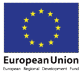 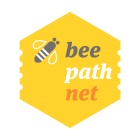 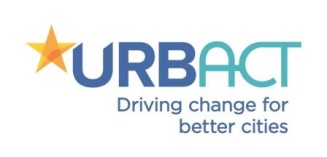 